Программа для выпускного 1-11 классы«В поисках клада и скалолазание»Программа:Встреча в назначенный час.Программа начинается с распределения группы на команды, все происходит в игровой форме. Придумывают названия, выполняют задания и начинаются соревноваться с друг другом. После приветствия начинается активная часть: полоса препятствий, изучаем виды костров, занимаемся установкой палаток, укладкой рюкзака туриста, играем в подвижные игры.                    Обед (по согласованию), затем поднимемся на самую высокую скальную точку откуда увидим Сибирскую Даурию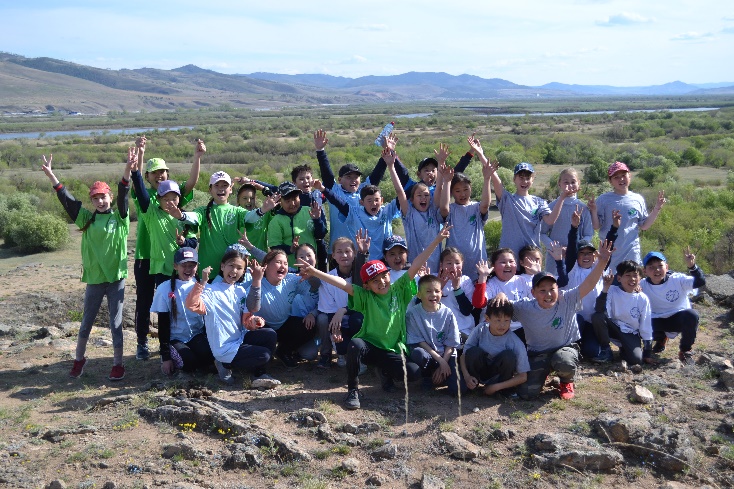 Этапы поиска кладов.  Для того чтобы найти клад нужно будет пройти несколько этапов: ориентирование на местности с помощью компаса, получить очки в стрельбе из лука, отгадать загадки, найти подсказки и другое.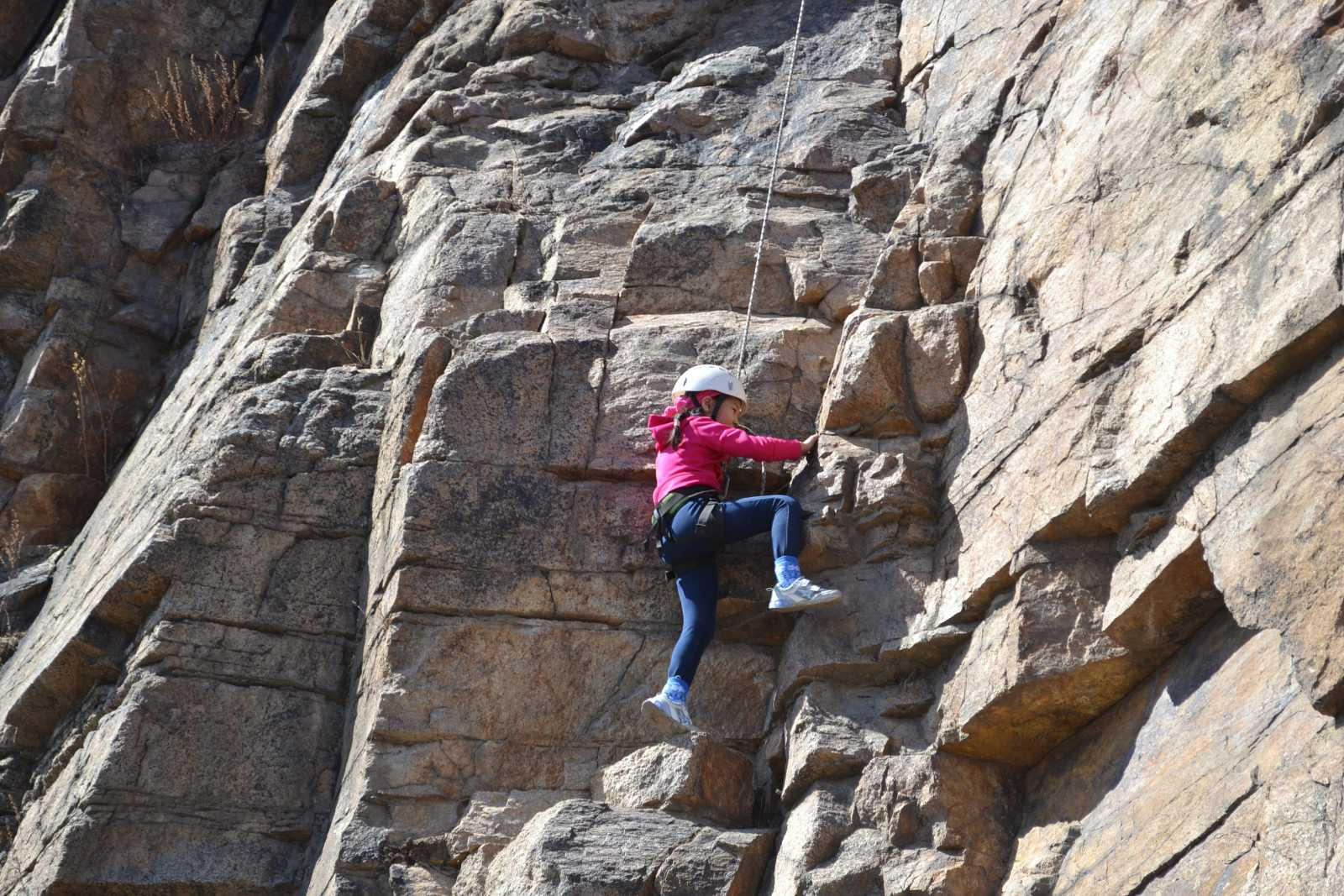 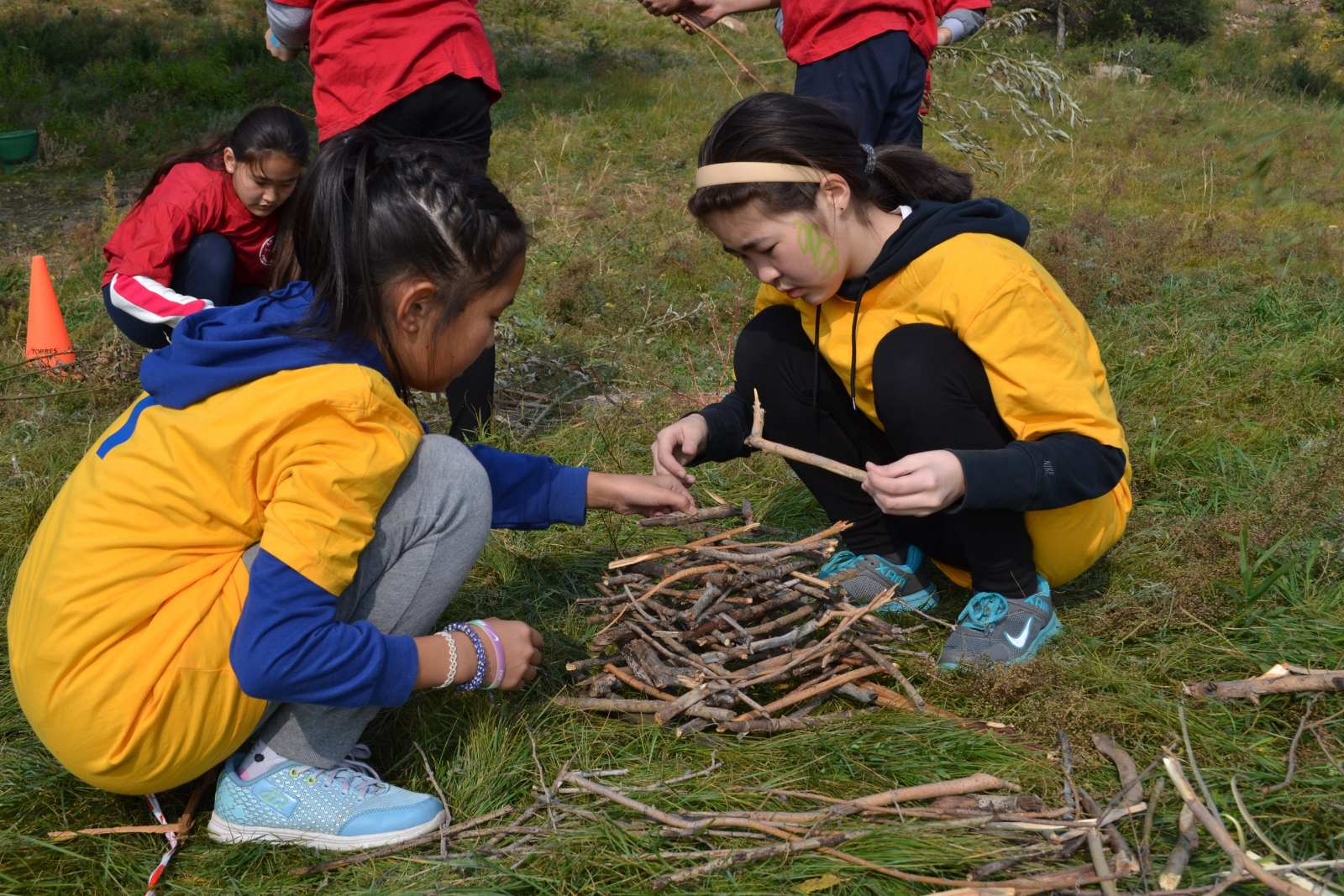 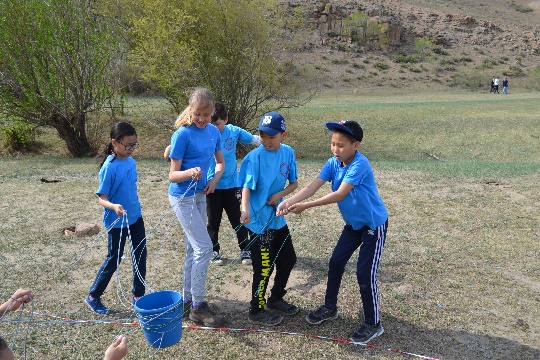 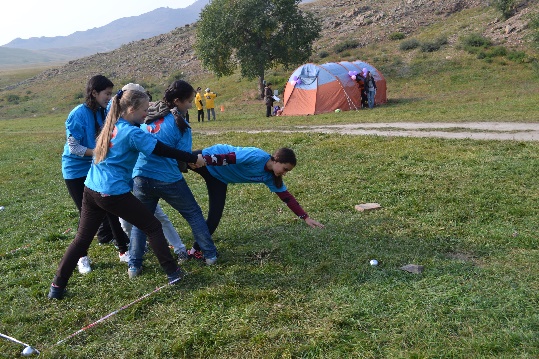 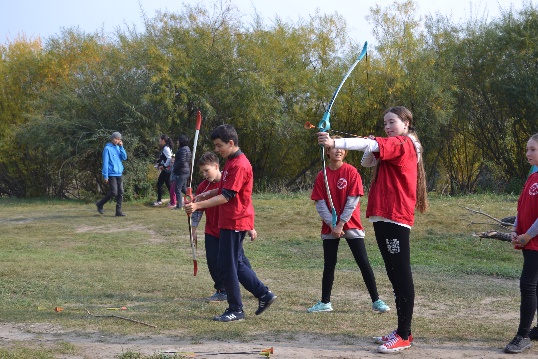 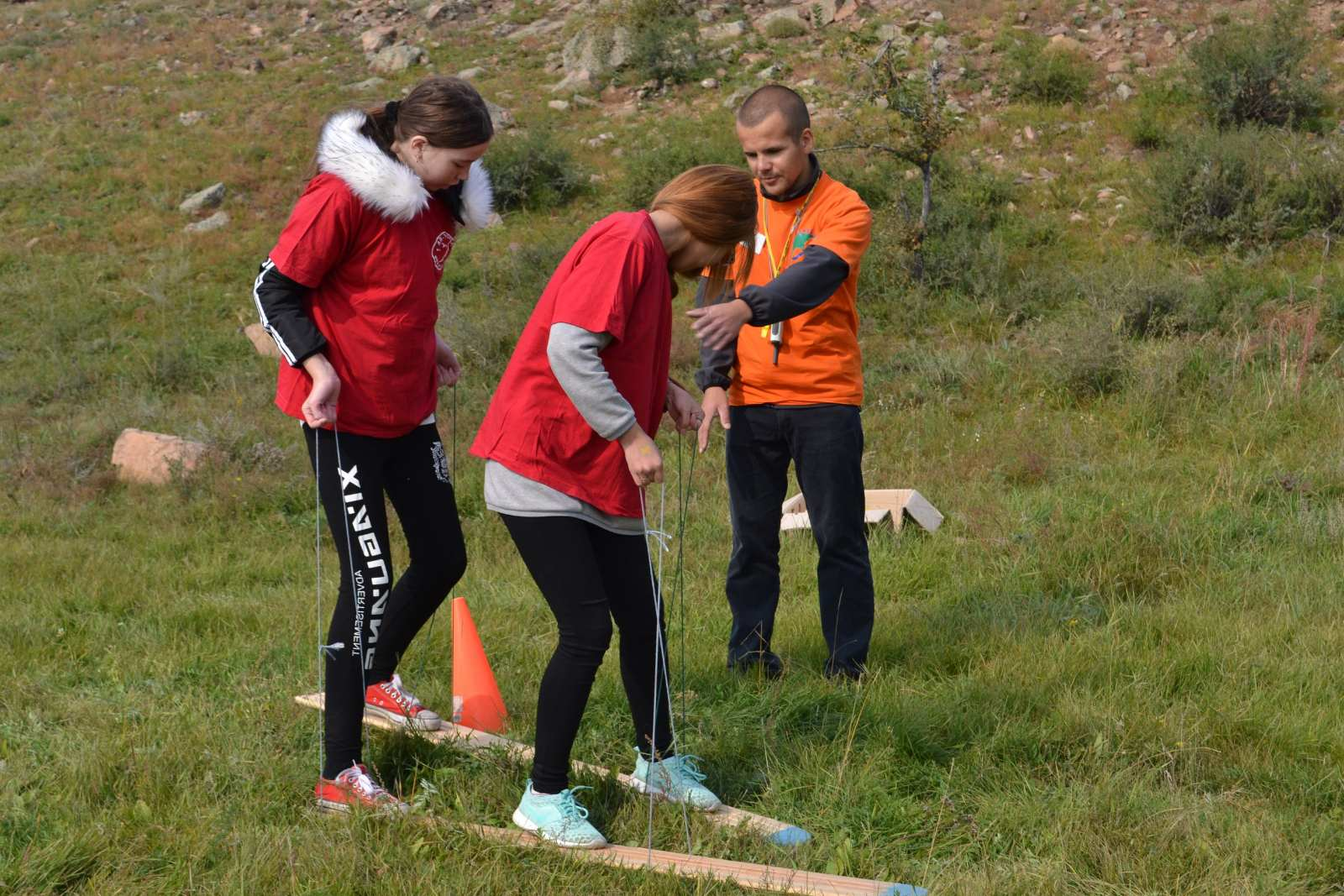 Самый важный этап, ищем клад, исходя из навыков, которые приобрели в ходе 4х часовой программы. Подводим итоги, делаем фото на память! Награждение дипломами!Отъезд домой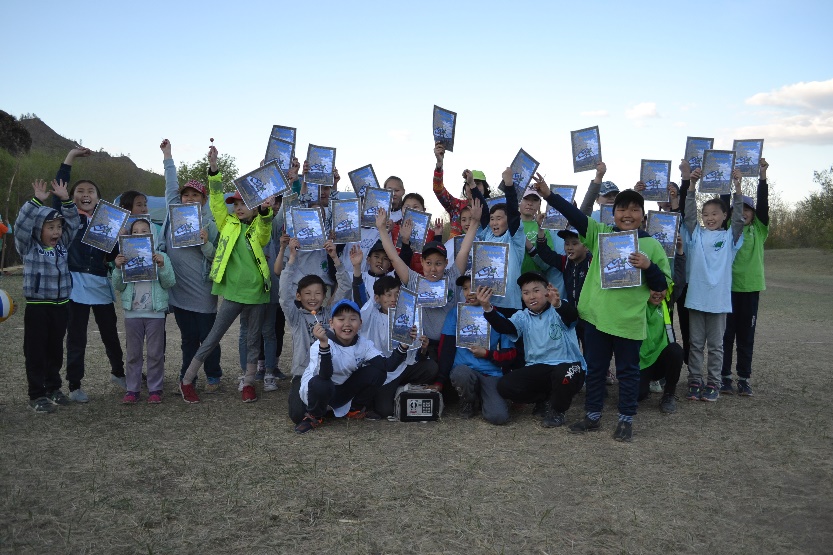 Как одеться в поездку: головной убор по погоде, спортивные брюки и обувь (по погоде), курточку в ветреную погоду, дождевик (на случай дождя). С собой бутылочку с водой и шоколадку.В стоимость программы детского отдыха входит:работа инструкторов от 3 до 6 чел.аренда спортивного инвентаряаренда специального тур снаряжения.хоз.инвентарь В стоимость не входит:услуги, не указанные в программепитание походное (лапша с тушенкой, нарезка овощей, фрукты, сладкое)транспорт (автобус до 19-26 мест)Сезон проведения: с мая по октябрьПродолжительность программы: около 4 часов Ссылка на сайт https://ya-baikal.ru/russia-tours/tours-for-children/in-search-of-treasure-and-climbing-copy-from-08012018-134553/ Конкурсы будут подобранны исходя из количества участников и возраста. Как правило всегда присутствует конкурсы: ориентирование по компасу, скалолазание, стрельба из лука и туристская эстафета между командами.Ссылка на возможные конкурсы https://ya-baikal.ru/russia-tours/corporate-holiday/equipment-for-competitions-and-for-games-stages/ 